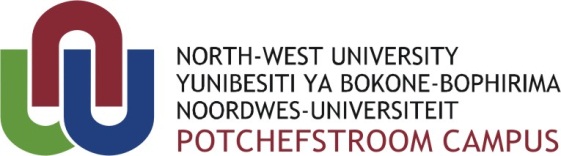 INFORMED CONSENT CHECKLIST FOR HRECCompiled by: Prof Minrie GreeffHere are just a few pointers when preparing your informed consent documentationThe text in the informed consent:The text:is in plain language and appropriate to the participant’s level of understanding, clear and directis free of jargon and unexplained acronymsis clear and explains technical terminology e.g. randomisationis translated into other languages as appropriate to the context (The translation has to reach the HREC within one week after the final informed consent document was approved in English)conforms to the proposal the readability level is on grade 8 level the language and translation is appropriate Examples of readability tests:Flesh Readability Formula (Flesh, 1948)Fry Readability Scale (Fry, 1968)Flesh-Kincaid Readability Scale (See Paasche-Orlow MK, Taylor HA, Brancati FL) – informed consent should be at the 8th-grade level (USA)TICK LIST FOR YOUR CONFENINCE:These are important aspects that should be included in the informed consent documentation as expected by the National Health Research Ethics Council (2014):Make a tick in each block. If not applicable indicate N/AWhat the HREC will look for in the proposal:The process of obtaining informed consent is described in fullThe principle of respect for persons was followed, that it is voluntary, and based on information that allows an informed choiceEnvironment where process of consent is conducted           - private, confidential and safeAssessment of capacity to consent           - age           - legally informed consent           - decisionally impaired persons           - legally authorized representation           - literacyAssessment of participant's comprehensionPresentation of all mentioned elements of IC and the process that will be followedWhether gatekeepers/mediators are involved and their roles in this processTime to talk to researcher to ask questionsDocumentation of IC (language level, language offered in)Use of delayed consent procedure           - time to think            - time to discuss with family/friends etc.Who is going to obtain the consent (independent person)Ongoing consent/re-consent if necessary due to the nature of the researchDeveloped by: Prof Minrie GreeffItemYesNoN/AThe informed consent document is official and on the letterhead of the NWUThe information should explain:The information should explain:The information should explain:The information should explain:that the person is being asked to participate in the researchwho the researchers are and the nature of their expertise (qualifications)what the research is about (purpose and nature)the choice whether to participate is voluntarythe refusal to participate will not be penalisedthat choosing to participate can be reversed, i.e. the person may decide to terminate participation at any time without explanation or prejudicethat a participant is free at any time to withdraw consent without having to face negative consequencesa description of the procedures to which the subject will be subjected the expected duration of participationthe nature of the researcher’s responsibilitiesthe total number of participants that will be involved in the researchthe anticipated risks of harm or discomfortsIf risk of bodily harm how this will be covered by insurancehow these risks or discomforts will be managedthe potential benefits, if any, for participants themselves (direct) and for others after the research (indirect)the extent to which privacy and confidentiality is possiblewhat will happen to the findings or samples- only for this study or further studies- If further studies for what and related to what- further studies will be approved by a REC on their behalf- how the data/samples will be used- where will it be stored and analysed- permission that it can be done overseas if that is the intensionwhether there will be any financial implications e.g. out of pocket costs like travel whether there will be any remunerationidentify the funder, where applicable and any potential conflict of interesthow the person will be informed of findings and whentheir right to be informed of relevant new findings and how this will be donethat sponsors of the research and regulatory authorities (HREC) may inspect research recordsthat the research has been approved by a registered HREC (include identifying details)that queries about the research may be directed to the researcher concerned (include contact details)that queries and complaints about being a research participant may be directed to the HREC concerned (include contact details)Only add if applicableOnly add if applicableOnly add if applicableOnly add if applicablethat the research may be terminated early in particular circumstancesthe consequences of withdrawalIn addition to the above, where clinical trials are intended, the information should explain:In addition to the above, where clinical trials are intended, the information should explain:In addition to the above, where clinical trials are intended, the information should explain:In addition to the above, where clinical trials are intended, the information should explain:the procedure and the activities that will take place, including whether any is experimental, innovative or novel in humansthat research is separate from clinical care for the illness or condition that the person may havewhether research-related injuries will be treated and remedied at the cost of the sponsorexplanation as to whether compensation will be given for research-related injuriesthe contact details of the person to contact in the event of a research-related injurythe alternative procedures or treatment availablethe approximate number of participantsthe possibility of randomisation and the implicationsthe meaning and implications of placebothe difference between experimental and control groups